Домашнее задание по предмету «Растровая графика»1 год обучения ДООПТема урока: Объективные свойства цвета и реакции, которые они вызывают. Упражнения на компьютере.Повторить воздействие цвета на человека.Создать два три образа, нестандартного цветового решения, для неординарного восприятия (например: синяя клубника, зеленый цыпленок, розовый банан).Пример:рисунок.Объективные свойства цвета и реакции, которые они вызывают:1. Чем чище и ярче цвет, тем определенные, интенсивнее и устойчивее психическая реакция человека на него.2. Сложные, малонасыщенные, средне светлые цвета вызывают весьма разнообразные, неустойчивые и относительно слабые реакции.3. Наиболее однозначно человек реагирует на температурные, весовые и акустические ассоциации. Самые различные группы людей оценивают эти качества цвета в основном одинаково.4. К самым неоднозначным ассоциациям относятся вкусовые, осязательные, обонятельные и эмоциональные, которые связаны с интимными переживаниями и деятельностью органов чувств. Реакция может быть неодинаковой даже у очень близких людей.5. Пурпурные цвета и в чистом виде вызывают разные реакции. А в сочетании с другими цветами появляется еще больше градаций восприятия пурпурного.6. Желтые и зеленые цвета вызывают наибольшее разнообразие ассоциаций. Это связано с тем, что в природе они представлены богаче всех прочих. Каждый из оттенков связывается в нашем сознании с определенным состоянием предмета или явления, отсюда и богатство ассоциаций.Чем богаче эмоциональная память художника, чем острее он переживает происходящие вокруг него события, тем богаче художественные образы, рожденные им. У каждого художника индивидуальная колористическая палитра восприятия, свои образы, поэтому одну и ту же тему каждый трактует по-своему. Любой предмет, состояние природы, звук, слово, запах вызывают неповторимые цветовые ассоциации. Поэтому искусство как метод познания мира глубоко индивидуально. Каждое произведение – это субъективный мир переживаний художника. Через цвет, который должен иметь необходимую ему форму, автор произведения доносит до нас определенные образы.Проблема соответствия формы и цвета заботила художников на протяжении столетий. Так, по системе В. Кандинского, квадрату соответствует красный цвет, цвет материи. Тяжесть и непрозрачность красного цвета согласуются со статикой и тяжелой формой квадрата. Треугольник, по этой системе, – символ мысли. Его невесомый боевой и агрессивный характер приравнивается к светло- желтому. Круг – символ погруженного в себя духа, ему соответствует прозрачно-синий цвет. Придерживаясь этого подхода, мы придем к следующим результатам. Трапеции соответствует оранжевый цвет, сферическому треугольнику – зеленый, эллипсу – фиолетовый. Согласно этой системе обучались студенты известной школы Баухауз, которая создала целое направление в преподавании композиции, где особое место отводилось колористике. Примеры: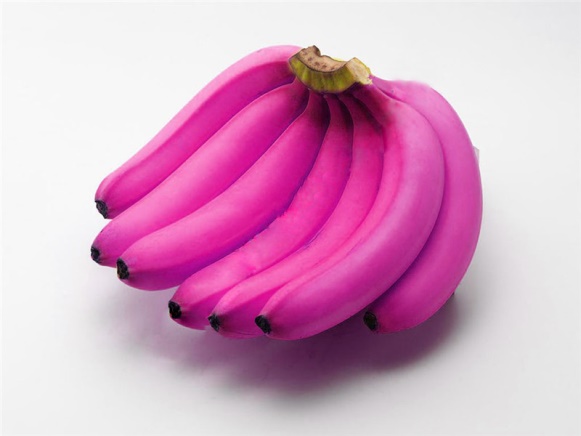 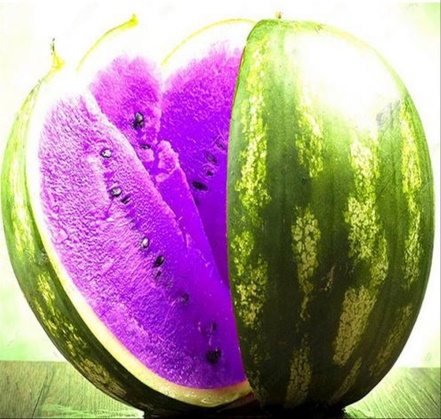 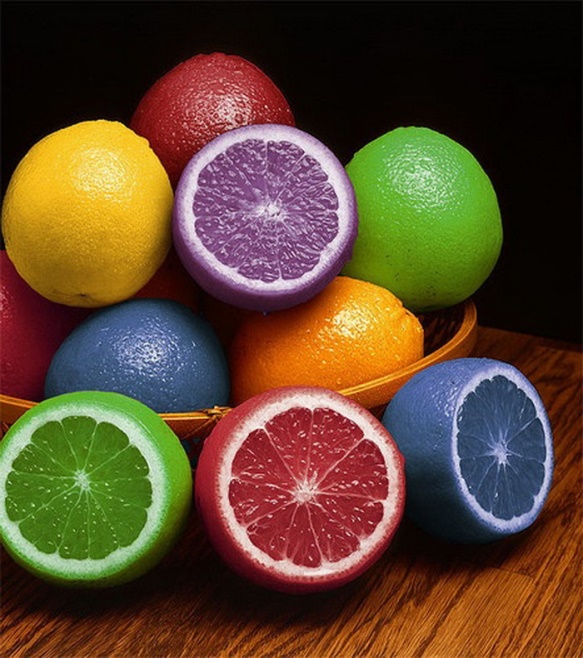 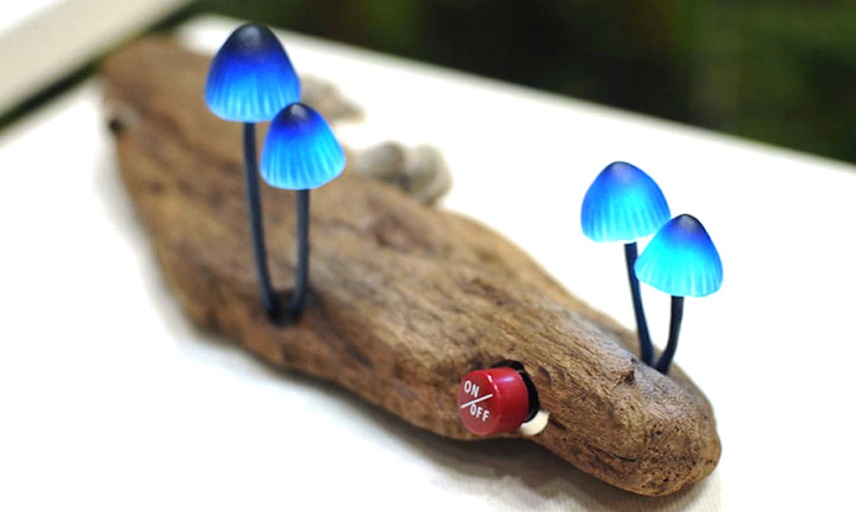 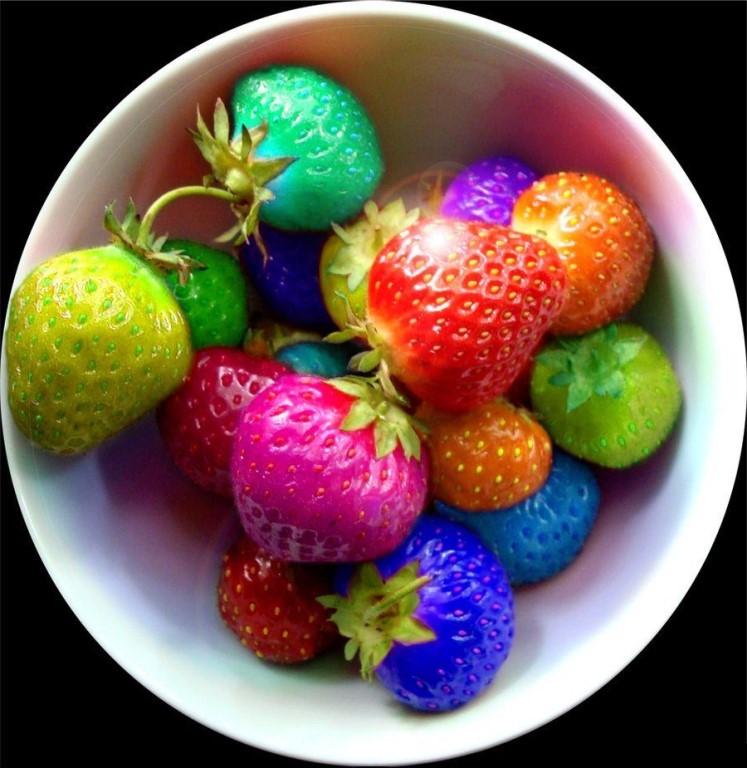 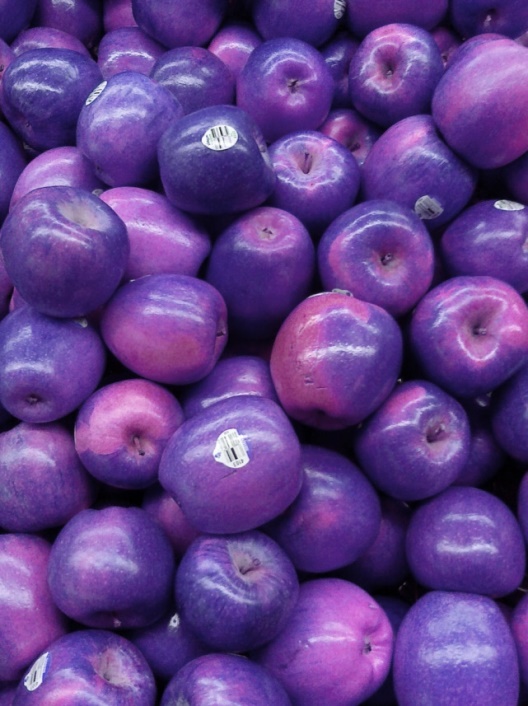 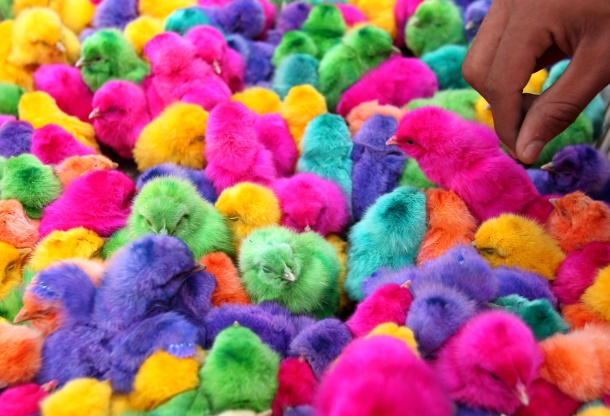 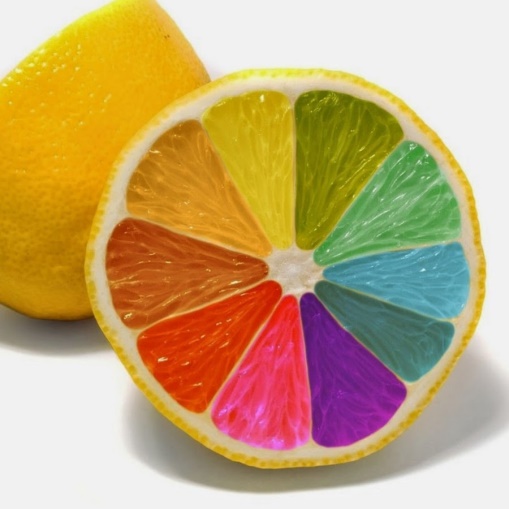 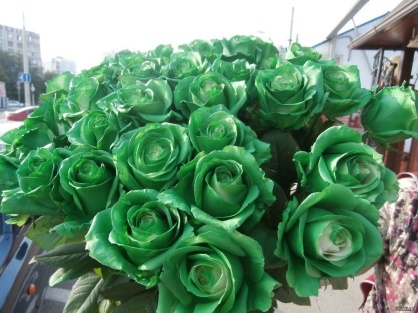 